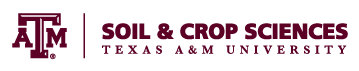 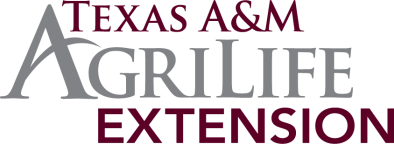 2019 Rolling Plains RACE trial Collingsworth County RACE trial (irrigated), 2019Cooperator: Rex HenardCounty Extension Agent: Kenny PattersonPlanted on 5/15/2019Population: 40,000 seeds/acValues highlighted with yellow are not significantly different (P>0.1) from the top ranked varietyWilbarger County RACE trial (irrigated), 2019Cooperator: AgriLife ExtensionCounty Extension Agent: Langdon ReaganPlanted on 5/31/2019Population: 52,272 seeds/ac (4 seeds/ft)Values highlighted with yellow are not significantly different (P>0.1) from the top ranked varietyVarietyStand count (DAP14)% standLint(Lbs/ac)Gin TO (%)MicFiberLength(inch)Strength(g/tex)UnifLoanValue(¢/lb)LintValue*($/acre)DP1820B3XF1.960.2DP1845B3XF2.270.4FM2398GLTP2.064.5NG3930B3XF2.373.1NG5711B3XF2.476.3PHY350W3FE2.475.8PHY480W3FE2.785.5Mean2.271.5CV %16.816.7P>F0.30670.2932STD DEV0.258VarietyStand count (DAP14)% standLint(Lbs/ac)Gin TO (%)MicFiberLength(inch)Strength(g/tex)UnifLoanValue(¢/lb)LintValue*($/acre)DP1820B3XF2.048.8DP1845B3XF1.947.5FM2398GLTP2.561.7NG3930B3XF2.254.6NG5711B3XF2.048.8PHY350W3FE3.075.0PHY480W3FE2.151.3Mean2.256.0CV %2424.1P>F0.21290.2596STD DEV0.379.37